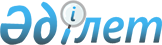 О внесении изменения в приказ Министра финансов Республики Казахстан от 25 января 2017 года № 51 "Об определении условий, объема и целевого назначения выпуска государственных ценных бумаг местными исполнительными органами Мангистауской, Акмолинской областей и городов Астаны и Алматы"Приказ Министра финансов Республики Казахстан от 22 июня 2017 года № 395. Зарегистрирован в Министерстве юстиции Республики Казахстан 26 июля 2017 года № 15376.
      ПРИКАЗЫВАЮ:
      1. Внести в приказ Министра финансов Республики Казахстан от 25 января 2017 года № 51 "Об определении условий, объема и целевого назначения выпуска государственных ценных бумаг местными исполнительными органами Мангистауской, Акмолинской областей и городов Астаны и Алматы" (зарегистрирован в Реестре государственной регистрации нормативных правовых актов за № 14754, опубликован в Эталонном контрольном банке нормативных правовых актов Республики Казахстан 10 февраля 2017 года) следующее изменение:
      абзац третий подпункта 2) пункта 1 изложить в следующей редакции: 
      "Акмолинской области – не более 410 198 000 (четыреста десять миллионов сто девяносто восемь тысяч) тенге;".
      2. Департаменту государственного заимствования Министерства финансов Республики Казахстан (Мейрханов Р.Т.) в установленном законодательством порядке обеспечить:
      1) государственную регистрацию настоящего приказа в Министерстве юстиции Республики Казахстан;
      2) в течение десяти календарных дней со дня государственной регистрации настоящего приказа направление его копии в бумажном и электронном виде на казахском и русском языках в Республиканское государственное предприятие на праве хозяйственного ведения "Республиканский центр правовой информации" для официального опубликования и включения в Эталонный контрольный банк нормативных правовых актов Республики Казахстан;
      3) в течение десяти календарных дней после государственной регистрации настоящего приказа направление его копии на официальное опубликование в периодические печатные издания;
      4) размещение настоящего приказа на интернет-ресурсе Министерства финансов Республики Казахстан.
      3. Настоящий приказ вводится в действие со дня его государственной регистрации.
					© 2012. РГП на ПХВ «Институт законодательства и правовой информации Республики Казахстан» Министерства юстиции Республики Казахстан
				
      Министр финансов
Республики Казахстан

Б. Султанов
